「危害鑑別、風險管控等風險評估技術」教育訓練課程一、目的：    勞動部職安署為降低國內勞高職災、提昇國內業者機械設備安全設計能力及使用者風險評估概念，爰辦理風險評估技術教育訓練課程與輔導訪廠，介紹機械設備危害鑑別、風險管控等風險評估技術專業相關資訊，期望透過專業師資及豐富安全技術經驗，講解相關法規及風險評估概念及手法、案例，協助業者與使用者操作機械設備產品風險評估系統，建立機械設備危害鑑別、風險管控等安全意識，擴大應用風險評估技術及儲備專業服務量能，以確保勞工作業安全，降低危害風險。二、參加對象：1. 塑膠製品製造業及食品製造業所用加工機械設備之供應商
(含製造商與貿易商) 2. 塑膠製品製造業及食品製造業之現場使用人員3. 高風險產業機械設備之輸入、供應者及產業使用者 4. 對風險評估概念及流程有興趣者三、主辦單位：勞動部職業安全衛生署。四、承辦單位：財團法人金屬工業研究發展中心。五、時間、地點及報名網址：六、報名方式：本說明會採網路報名，報名時間自即日起受理報名，每場次開放名額50人，依報名順序，額滿為止，請逕至各場次之報名網址報名。七、場次課程配當表備註：本課程事業單位勞工全程參與人員，課程結束後當場發給職業安全衛生在職教育訓練課程時數3小時。本訓練課程及輔導全程免費。會場不提供車位，請多利用大眾運輸工具。另提供訪視輔導及到廠教育訓練，意者可連絡金屬中心承辦人員協調安排時間。辦單位人員姓名及聯絡電話：財團法人金屬工業研究發展中心張小姐，(04)23502169 # 702因應疫情實施體溫控管並及酒精消毒，請自備口罩進場，謝謝配合訪視輔導方式：專家赴廠進行勞動部職安署源頭管理理念及法規說明，針對塑膠製品製造業及食品製造業所用之高風險加工機械設備進行風險評估及改善，並協助教導業者與使用者操作機械設備產品風險評估試運行系統。個人資料蒐集、處理、利用告知暨同意書蒐集個人資料告知事項    財團法人金屬工業研究發展中心(以下簡稱本中心)因執行勞動部職業安全衛生署-推展機械設備器具危害風險評估技術計畫(109年-110年)辦理危害鑑別、風險管控等風險評估技術教育訓練課程，向您蒐集個人資料，並依據個人資料保護法規定告知下列事項：個人資料之同意提供本人已充分知悉上述之告知事項，並同意勞動部職業安全衛生署在符合上述告知事項範圍內蒐集、處理及利用本人個人資料。立書人簽名：日      期：   年   月   日報名表     1.敬請於報名前一日11:00前完成報名，報名方式可透過網路報名。     2. 報名網路網址-請參閱六、時間、地點及報名網址     3. 洽詢窗口：張小姐         Tel：04-23502169 # 702日期地點報名網址報名網址5月13日(星期四)鉅基科技股份有限公司-會議室(台中市神岡區豐工中路31號)-僅對內部人員開放https://www.mirdc.org.tw/ProseminarView.aspx?Cond=7087即日起開放報名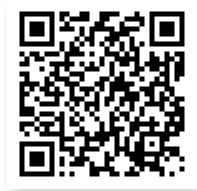 危害鑑別、風險管控等風險評估技術教育訓練課程危害鑑別、風險管控等風險評估技術教育訓練課程危害鑑別、風險管控等風險評估技術教育訓練課程危害鑑別、風險管控等風險評估技術教育訓練課程時間課程大綱課程內容主講人8:40-9:10報到報到財團法人金屬工業研究發展中心-何鎮平先生9:10-9:351.職安法源頭管理緣由1.1職業安全衛生法說明1.2職業安全衛生法施行細則說明財團法人金屬工業研究發展中心-何鎮平先生9:35-10:002.機械安全-
風險評估與風險降低的保護措施2.1危害鑑別與風險評估方法2.2危害類型10種說明財團法人金屬工業研究發展中心-何鎮平先生10:00-10:10休息休息財團法人金屬工業研究發展中心-何鎮平先生10:10-11:002.機械安全-
風險評估與風險降低的保護措施2.3風險減低對策概念說明2.4操作模式與安全功能說明2.5防護裝置種類2.6防護裝置與安全對策選用財團法人金屬工業研究發展中心-何鎮平先生11:00-11:10休息休息財團法人金屬工業研究發展中心-何鎮平先生11:10-12:003.實務案例說明3.1風險降低實務案例說明3.2問題與討論財團法人金屬工業研究發展中心-何鎮平先生12:00課程結束課程結束財團法人金屬工業研究發展中心-何鎮平先生1.蒐集目的1.辦理勞動部職業安全衛生署活動及相關行政管理。1.辦理勞動部職業安全衛生署活動及相關行政管理。1.蒐集目的2.勞動部職業安全衛生署活動本次以外之產業推廣、宣導、輔導，以及勞動部職業安全衛生署活動受其他公務機關請求行政協助事項。2.勞動部職業安全衛生署活動本次以外之產業推廣、宣導、輔導，以及勞動部職業安全衛生署活動受其他公務機關請求行政協助事項。2.個人資料類別識別個人者如姓名、職稱、地址、聯絡方式2.個人資料類別現行之受僱情形如雇主、工作職稱3.個人資料利用之期間、地區、對象及方式(1)財團法人金屬工業研究發展中心將於蒐集目的之存續期間內，合理利用您的個人資料。(2)除蒐集之目的涉及國際業務或活動外，財團法人金屬工業研究發展中心僅於中華民國領域內利用您的個人資料。(3)財團法人金屬工業研究發展中心將於原蒐集之特定目的、本次以外之產業推廣、宣導及輔導，以及其他公務機關請求勞動部職業安全衛生署行政協助之目的範圍內，合理利用您得個人資料。(1)財團法人金屬工業研究發展中心將於蒐集目的之存續期間內，合理利用您的個人資料。(2)除蒐集之目的涉及國際業務或活動外，財團法人金屬工業研究發展中心僅於中華民國領域內利用您的個人資料。(3)財團法人金屬工業研究發展中心將於原蒐集之特定目的、本次以外之產業推廣、宣導及輔導，以及其他公務機關請求勞動部職業安全衛生署行政協助之目的範圍內，合理利用您得個人資料。4.當事人權利您可向本中心「個資當事人權利行使窗口」行使查詢或請求閱覽、製給複製本、補充或更正、停止蒐集處理利用或刪除您的個人資料之權利，電話：07-3513121轉2360。您可向本中心「個資當事人權利行使窗口」行使查詢或請求閱覽、製給複製本、補充或更正、停止蒐集處理利用或刪除您的個人資料之權利，電話：07-3513121轉2360。5.不提供個人資料之權益影響若您不提供或未提供正確之個人資料，勞動部職業安全衛生署將無法為您提供特定目的之相關業務。若您不提供或未提供正確之個人資料，勞動部職業安全衛生署將無法為您提供特定目的之相關業務。6.勞動部職業安全衛生署因業務需要而委託其他單位處理您的個人資料時，將會善盡監督之責。6.勞動部職業安全衛生署因業務需要而委託其他單位處理您的個人資料時，將會善盡監督之責。6.勞動部職業安全衛生署因業務需要而委託其他單位處理您的個人資料時，將會善盡監督之責。「危害鑑別、風險管控等風險評估技術教育訓練課程」報名表舉辦日期：110年   月    日（星期   ）8:40-12:00「危害鑑別、風險管控等風險評估技術教育訓練課程」報名表舉辦日期：110年   月    日（星期   ）8:40-12:00「危害鑑別、風險管控等風險評估技術教育訓練課程」報名表舉辦日期：110年   月    日（星期   ）8:40-12:00「危害鑑別、風險管控等風險評估技術教育訓練課程」報名表舉辦日期：110年   月    日（星期   ）8:40-12:00公司名稱姓    名地    址部    門職  稱電    話E-mail